Сумська міська радаВиконавчий комітетРІШЕННЯ від 18.06.2019   № 310 	Враховуючи необхідність більш детального опрацювання питання штатної чисельності закладів освіти, з метою врегулювання окремих організаційних питань роботи виконавчого комітету, керуючись частиною першою статті 52 Закону України «Про місцеве самоврядування в Україні», виконавчий комітет Сумської міської радиВИРІШИВ:Внести зміни до рішення виконавчого комітету Сумської міської ради від 11.12.2018 № 686 «Про план роботи виконавчих органів Сумської міської ради на І півріччя 2019 року (зі змінами), а саме:1.1. У розділах першому та другому додатку до рішення замість цифр та слова «11 червня» записати «18 червня».1.2. Підпункт 1 пункту «18 червня» розділу першого додатку виключити.Міський голова                                                                              О.М. ЛисенкоДанильченко 327-805Розіслати: Данильченко А.М., Мотречко В.В., Моші Л.В.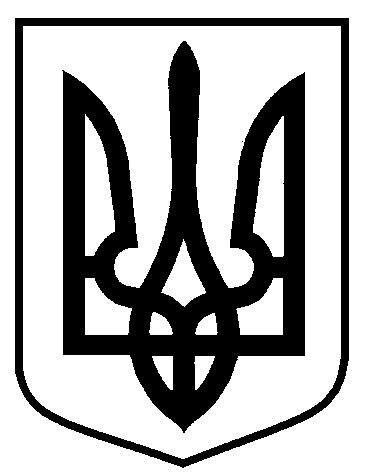 Про внесення змін до рішення виконавчого комітету Сумської міської ради від 11.12.2018 № 686 «Про план роботи виконавчого комітету міської  ради на І півріччя 2019 року» (зі змінами) щодо підпункту 1 пункту «11 червня» розділу І плану роботи